Physical Education Leadership 12						 Mr. M. NoelCommunication Plan				         			  Gymnasium, Library New Germany Rural High School			         		      and Computer Lab 2015-2016						           www.noelphysed.weebly.comCourse DescriptionThe Physical Education Leadership 12 course consists of three modules: 1. Defining Leadership 2. Effective Leaders3. Leading through ServiceA primary goal of this course is to aid students in developing greater self-confidence and moral responsibility through serving in an effective and positive youth leadership role. The first two modules will be taught primarily before the third module as they address necessary stages of youth leadership development that will prepare students for Leading through Service. Youth leadership concepts are introduced in the first two modules assessment occurs mostly during Module 3 – leading through service - whenever possible so that authentic assessment of outcomes exists. In this course we will be in class together 11 times during the 8 day cycle.  Four of these classes will be designated in the library where 7 classes will either take place in the gymnasium, outside, computer lab or other designated area.  The expectation is that you are on time and prepared to participate wherever the classes is taking place.EvaluationIn Class Participation – 40% - See the rubric on reverse side of this sheetAssignments – 20%Term Project – 20%Peer/Self Evaluation – 10%Community Volunteerism – 10%There will be a number of leadership and teaching opportunities within the class and within the school community.  Whether it is individual, small groups or full class, there will be frequent evaluations in class.  There will also be assignments involving the entire school community (Terry Fox Run, PEBS assemblies etc.)  The term project will involve the entire class and will more than likely consist of planning a tournament for a sports team.  Students will be expected to volunteer within the school or local community in a sports setting.  There will be a number of examples discussed in class however some may include intramural planning, fitness room supervision, scorekeeping or volunteering at another community event. Should there be any problems please feel free to contact me at school 644-5000 or set up a meeting at an agreeable time.Physical Education Assessment Rubric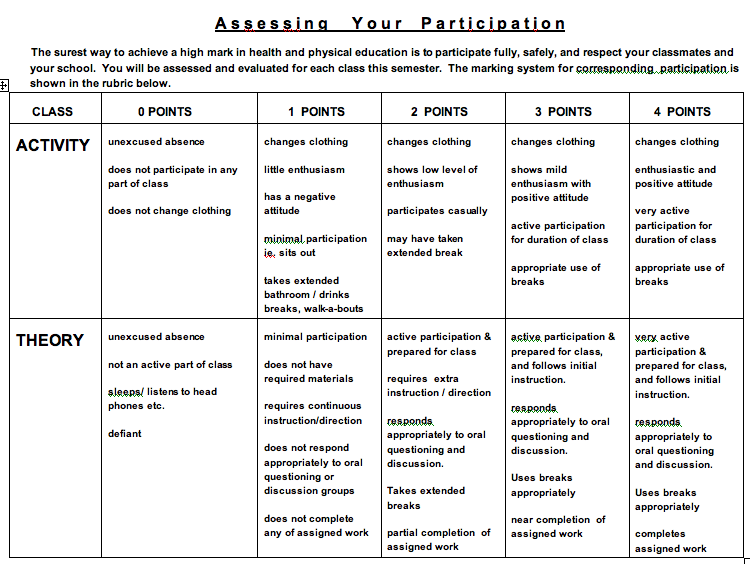 